INSTITUTO TECNOLÓGICO DE CULIACÁNENCUESTA DE SERVICIOEstimado(a) Estudiante:En nuestro Instituto Tecnológico tenemos la misión y el firme compromiso de satisfacer plenamente tus necesidades y requerimientos en los servicios que ofrecemos, buscando mejorar permanentemente nuestro desempeño y servirte mejor.Para lograr esto, lo más valioso es su opinión, por lo que se solicita responder con sinceridad un breve cuestionario anexo, cuya respuesta será la mejor ayuda para superarnos.Se agradece tu atención a la presente y me reitero a tu disposición. ATENTAMENTE_______________________________DIRECTOR (A)INSTRUCCIONES:El cuestionario que se anexa consta de una serie de afirmaciones sobre el servicio que se ofrece en el Instituto Tecnológico. En cada una califique según la experiencia que tenga, respecto a lo que se afirma.1. En el cuadro correspondiente de la columna SERVICIO anote  la calificación que le asigna usted asu experiencia con el servicio de que se trata, con base en la siguiente escala: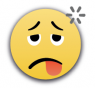 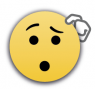 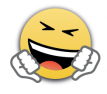 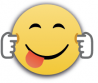 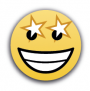 2. Si desea expresar algún comentario, sugerencia o recomendación utilice el espacio destinado para ello. GRACIAS											SERVICIOINSTRUCTIVO DE LLENADOEXCELENTEBUENAREGULARMALAMUY MALAUSUARIO(opcional):(1)CARRERA:(2)SERVICIO:SERVICIOS ESCOLARESFECHA:(3)EXCELENTEBUENAREGULARMALAMUY MALAEl departamento de Servicios Escolares tiene un horario adecuado de atención.(4)(4)(4)(4)(4)Los horarios de atención se cumplen de acuerdo al horario publicado.. Los tiempos de respuesta a los trámites son adecuadosEl personal le atiende de forma amable y oportuna cuando solicita un servicio.El personal le proporciona información de trámites correspondientes al departamento de servicios escolares cuando lo solicita.El personal lo orienta de forma amable y oportuna cuando solicita su apoyo.7.- Conoces tu derecho a tener seguro social  por medio de la institución como estudiante activo.SINO8.- ¿Cuentas con él?SINO9.- Tienes conocimiento que la institución te ofrece servicio médico y dental dentro del instituto.SINOCOMENTARIOS: (5)NUMERODESCRIPCIÓN1Anotar el nombre del (la) Estudiante2Anotar la  carrera del (la)  Estudiante3Anotar la fecha 4Anotar con una X a cada pregunta donde 5=Excelente, 4=Buena,3=Regular,2=Mala y 1=Muy mala5Anotar comentarios 